О проведении плановой  выездной проверки сельского поселения Ялангаческий сельсовет муниципальный район Балтаческий район Республики Башкортостан28 августа 2017 года Управлением Россельхознадзора по Республике Башкортостан проведена плановая выездная проверка в отношении администрации сельского поселения Ялангачевский сельсовет муниципального района Балтачевский  район. В ходе проверки выявлено нарушение, выразившееся в уничтожении плодородного слоя почвы на землях сельскохозяйственного назначения, расположенных  в границах кадастрового квартала 02:08:170401, площадью 0,25 га. По данному факту государственным инспектором отдела государственного земельного надзора в отношении главы сельского поселения составлен протокол об административном правонарушении по ч. 2 ст. 8.6 КоАП РФ. Выдано предписание об устранении нарушений законодательства в сфере охраны и использования земельных участков сельскохозяйственного назначения  со сроком исполнения  до 01.10.2017 года.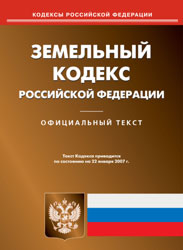 